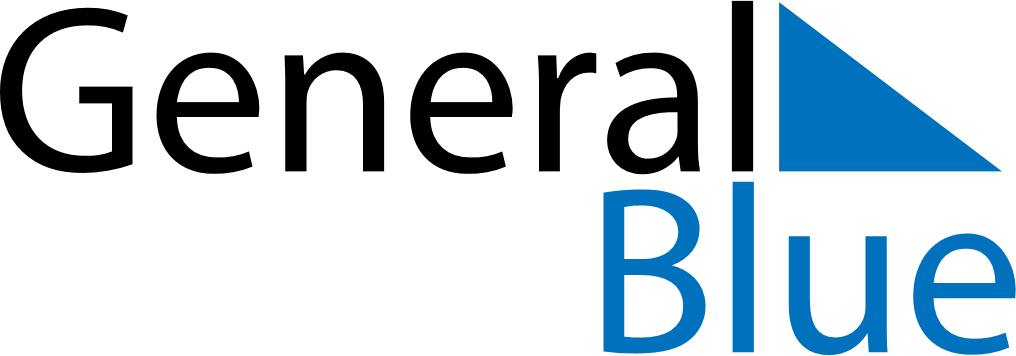 June 2020June 2020June 2020June 2020June 2020June 2020South KoreaSouth KoreaSouth KoreaSouth KoreaSouth KoreaSouth KoreaMondayTuesdayWednesdayThursdayFridaySaturdaySunday1234567Memorial Day89101112131415161718192021222324252627282930NOTES